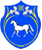 РОССИЙСКАЯ  ФЕДЕРАЦИЯРЕСПУБЛИКА ХАКАСИЯШИРИНСКИЙ  РАЙОНАДМИНИСТРАЦИИ СЕЛОСОНСКОГО СЕЛЬСОВЕТАР А С П О Р Я Ж Е Н И Еот 18.09.2020                                                      с.Сон                                               № 5О прекращении полномочий ГлавыСелосонского сельсоветаВ соответствии с абзацем вторым части 3 статьи 40 Федерального закона от 06.10.2003 № 131-ФЗ «Об общих принципах организации местного самоуправления в Российской Федерации», частью статьи 38 Устава муниципального образования Селосонский сельсоветПрекращаю полномочия Главы Селосонского сельсовета 18 сентября 2020 года в связи со вступлением в должность вновь избранного Главы Селосонского сельсовета.Глава Селосонского сельсовета                                                    С.И.КузнецовС приказом ознакомлен:____________________________________________